FORT GARRY BASEBALL 2024Program Descriptions (please read before making inquiries on this information)
Rally CapOVERVIEWNot divided by skill levels. League includes Fort Garry and other local community area teams. This program offers a basic introduction to baseball for our youngest players. Three teams will be separated by colored shirts and usually consist of a minimum of 6 players. These teams will meet for an hour twice a week, to learn the basics of the game and have fun. Teams will rotate through 20 minutes of hitting, 20 minutes of infield practice and 20 minutes of skill-development in the outfield. A parent or guarding will be required to be on the field, and be their partner in one-on-one skill development activities. SEASON SCHEDULERally Caps play for an hour on Tuesday and Thursday evenings at Hobson CC. The season will begin in the first week of May (weather dependant) and run until the end of June. Teams will meet at the diamonds shortly before 6:30pm for a quick warm up, and then split up into their respective stations. EQUIPMENTBaseball gloveBatting helmetWater bottle with players nameEach players parent or on field partner should have a glove as wellEach player will receive a jersey and a baseball capCOACHINGAlthough every parent/guardian is expected to help out in some capacity, we will need one or two parents to take the role as Head Coaches. This will involve making the teams, gathering the equipment, ensuring games run smooth and communicating with the parents during rainouts and cancellations. More information on the Rally Caps program and coaching requirements can be found at;http://baseballmanitoba.msa4.rampinteractive.com/content/rally-capGrand SlamOVERVIEWNot divided by skill levels. Teams of 6 – 8 players will compete in a modified version of baseball against other clubs in the area. Players will be positioned in the infield only, and are encouraged to make as many defensive outs as possible while the opposing team bats through the entire order. Parents are encouraged to be in the field to relay proper positioning and what play to make. A pitching machine will be used which will throw a softer than normal baseball. Grand Slam provides a great dumbed down version of baseball to keep players and parents engaged.SEASON SCHEDULETeams will play two games a week, possibly against teams in South Winnipeg, Riverview and Corydon. So some travel will be involved. Games begin at 6:30pm and usually begin with a 30 minute warm up/skill development. Games will usually go at least 3 innings, but are up to the coaches discretion. Some coaches may ask players to arrive earlier or schedule extra practice time throughout the week. Season runs from beginning of May to end of June. There are no playoffs, but ask your convenor about tournaments or end of season Jamborees. EQUIPMENTBaseball gloveBatting helmetWater bottle with players nameAthletic supportBaseball pants (grey) are recommended as there may be sliding or fallingRunning shoes or cleatsEach player will receive a jersey and a baseball capBats will be provided by the club, but players are allowed to bring their own. Softball bats are not allowed. A lighter bat at this age is encouraged. Have the player hold their bat with one hand at the end of the handle, then fully extend their arm to the side of their body. If they cannot hold it up for 10 seconds then the bat is too heavy for themCOACHINGGrand Slam requires a lot of assistance to run smoothly. During fielding, it is important to have 2 – 3 coaches offering guidance as to where the ball should go and where each player should be positioned. Teaching players this early on will make it easier for them to understand the game later as they progress. The team that is batting will need a coach to operate the pitching machine, a coach behind the batter to collect pass balls and base coaches at 1st and 3rd to direct base runners. This does not include someone to keep an eye on the players in the dugout. 11UOVERVIEWThis is the first age group where players will experience live pitching, recording scores, umpires and playoffs at the end of season. All positions will be filled with unlimited substitutions. Both A and AA leagues use a continuous batting order, which means you are always in the lineup to bat regardless if you played in the field or not that inning.SEASON SCHEDULEGames will be 6 innings in length unless inclement weather, time limit or the mercy rule takes affect. Teams will play at least two games a week and begin at 6:30pm. Players should be expected to show up at least 30 minutes before game time. Coaches may also schedule additional practices throughout the week. There will be a league playoff at the end of the season. Most likely June 22nd for ‘A’ and July 29th for ‘AA’. Teams qualifying for Provincials will play into early July. Details can be found in the “Provincial Dates” section of this document. EQUIPMENTBaseball gloveBatting helmetWater bottle with players nameAthletic supportBaseball pants (grey)Cleats (not required but recommended)Bats will be provided by the club, but players are encouraged to bring their own. Softball bats are not allowed. At 11U bats must have a barrel diameter of 2 ¾” or less and a length of 32” or less. Bats must also have a length to weight ratio of -10 or less. This means if a bat is 30” in length, it cannot be less than 20 oz in weight. This number “-10” is usually stamped on the barrel of the bat in plain sight. 13UOVERVIEWSimilar rules as to 11U with pitching and base distances increasing slightly. Continuous batting order is still in affect. Lead offs are now introduced for base runners. Players at this age will now have to option to try out for ‘AAA’ as well as ‘AA’. SEASON SCHEDULEGames are now 7 innings in length unless inclement weather, time limit or the mercy rule takes affect. Teams will play at least two games a week and begin at 6:30pm. Players should be expected to show up at least 30 minutes before game time. Coaches may also schedule additional practices throughout the week. There will be a league playoff at the end of the season. Most likely June 22nd for ‘A’ and July 29th for ‘AA’. Teams qualifying for Provincials will play into early July. Details can be found in the “Provincial Dates” section of this document. EQUIPMENTBaseball gloveBatting helmetWater bottle with players nameAthletic supportBaseball pants (grey)Cleats (not required but recommended)Some bats will be provided by the club, but players are encouraged to bring their own. Softball bats are not allowed. At 13U bats must have a barrel diameter of 2 ¾” or less and a length of 33” or less. Bats must also have a length to weight ratio of -10 or less. This means if a bat is 30” in length, it cannot be less than 20 oz in weight. This number “-10” is usually stamped on the barrel of the bat in plain sight. 15UOVERVIEWSimilar rules to 13U, with again the pitching a base distances increasing slightly. Continuous batting order is still in affect with unlimited substitutions in the field. Players will once again have the option for trying out at ‘AAA’ as well as ‘AA’.SEASON SCHEDULEGames are still 7 innings in length. ‘A’ teams will play Tuesdays and Thursdays while ‘AA’ teams will play Mondays and Wednesdays. Expect some weekend games throughout the season, as diamonds at this level are harder to come by. Playoffs for ‘A’ teams can be end of June and possibly July long weekend with provincials July 7-9th. ‘AA’ playoffs will usually follow ‘A’ playoffs a week later with provincials being mid July. Details can be found in the “Provincial Dates” section of this document. EQUIPMENTBaseball gloveBatting helmetWater bottle with players nameAthletic supportBaseball pants (grey)Cleats (not required but recommended) 15U players can now wear metal cleatsSome bats will be provided by the club, but players are encouraged to bring their own. Softball bats are not allowed. At 15U bats must be BBCOR certified, have a barrel diameter of 2 ¾” or less and have a length to weight ratio of “-5” or less. ‘AAA’ players must use a length to weight ratio of -3.18UOVERVIEWAgain the pitching a base distances increase slightly. Continuous batting order is in affect for ‘A’ teams only. ‘AA’ teams will have only the 9 fielding players bat with a designated hitter allowed. SEASON SCHEDULEGames are still 7 innings in length. ‘A’ teams will play Tuesdays and Thursdays while ‘AA’ teams will play Mondays and Wednesdays. Expect some weekend games throughout the season, as diamonds at this level are harder to come by. The top 5 ‘A’ teams will play through the second weekend in July, as provincials will be July 5-7th. ‘AA’ teams will have playoffs in July followed by provincials. Details can be found in the “Provincial Dates” section of this document. EQUIPMENTBaseball gloveBatting helmetWater bottle with players nameAthletic supportBaseball pants (grey)Cleats (not required but recommended) 18U players can wear metal cleatsSome bats will be provided by the club, but players are encouraged to bring their own. Softball bats are not allowed. At 18U bats must be BBCOR certified, have a barrel diameter of 2 ¾” or less and have a length to weight ratio of “-3” or less.COACHINGEach team will be required to have a Head Coach and Assistant Coaches that have Baseball Manitoba Coach Certification Requirements. Other roles include team manager, score keeper and pitch counter. If we don’t have volunteers the kids don’t play. It is not necessary to have baseball knowledge to become a volunteer. Volunteers must register on RAMP to be added to rosters. Volunteers will be asked to complete the Respect in Sport training from Sport Manitoba. It is online, free and mandatory for coaches/volunteers involved in any youth sport in Manitoba. For more info on coaching requirements please visit: https://www.baseballmanitoba.ca/content/coach-training-and-certification or email fgccsports@gmail.comTRYOUTS
Tryouts for the “AA” program are optional for U11, U13, U15 and U18 Players.Players in these age groups who do not attend tryouts will automatically play in the “A” division. ‘AA’ teams are usually formed with players from Fort Garry, Riverview, South Winnipeg and St Norbert. 
2024 AA Tryouts are being arranged by Fort Garry Community Club.  Registration for tryouts will also be done through RAMP. Select the correct age group 11U, 13U etc… and select AA tryouts. Please indicate your home club and if you are willing to help out during tryouts. Everything is run through volunteers, and the more help the better. 	11UAA Fort Garry, South Winnipeg, Riverview, St NorbertApril 5th – U of M Soccer Complex, 7:45-8:45pmApril 7th – Home Run Sports TC, 12:00-1:30pm13UAA FG, SW, RV, StNApril 5th – U of M Soccer Complex, 7:45-8:45pmApril 7th – Home Run Sports TC, 1:30-3:00pm15UAA FG, SW, RV, StN, MacdonaldApril 6th – Home Run Sports TC, 7:30-9:00pmApril 11th - Leila Soccer Complex, 7:15-8:15pm18UAA FG, SW, RV, StN, MacApril 6th – Home Run Sports TC, 9:00-10:30pmApril 11th – Leila Soccer Complex, 8:15-9:15pmTryouts for ‘AAA’ are done through Winnipeg South Minor Baseball Association and are optional for 13U, 15U and 18U players. They will take place before Spring Break, and will include players from Corydon, Tuxedo, Charleswood, Macdonald, Fort Garry, Riverview, St Norbert and South Winnipeg. More details can be found at http://www.winnipegsouth.net/content/aaa-program-informationREGISTRATION THROUGH RAMPOnline registration takes place until April 5, 2024.  Late registrations will be charged an additional $20 late fee and will only be accepted if teams have space.  To register, go to our website https://www.fortgarrycc.ca/ and click the Baseball link which will take you to the RAMP portal.  Or you can go directly to the RAMP website http://fortgarryball.rampregistrations.com/ New players will create a family account following the prompts; returning players to the RAMP system will use the family account already established. Once your profile is made, you can add multiple family members (children and adults) to the same account. You will be asked to input contact information for each participant which will then be saved online, making registration in the future easier. Coaches can input their certification credentials as well, making it easier for league conveners to reference roster eligibilities. Coaches and volunteers should also register on RAMP the same time as their child so they can be placed on rosters. Payment is accepted online by credit card (Visa or Mastercard). If this payment method does not work for your family, please contact the office by email or phone (204-505-3970) to make alternate arrangements.  Cancelled registrations will be refunded in full, less a $20 administration fee.  No refunds to be issued after April 9th as league payments have been made.Financial subsidies to reduce program costs are available to qualifying families, and can be completed in person at the Hobson office, 880 Oakenwald.  Please contact the office by email or phone prior to arriving to ensure staff will be present to assist.  Subsidy information and sample applications are available on the GCWCC website at https://www.gcwcc.mb.ca/grants-and-subsidies/ .  The Jumpstart Grant link is found at:  http://jumpstart.canadiantire.ca/en.htmlPlease do not contact the FGCC office to confirm your registration.  You can expect coach contact prior to the start of the season, which will provide additional information on rosters, practice and game schedules, volunteers, etc.  If you haven’t heard from a coach or team manager by the last week of April, or if you have further inquiries regarding the program, schedule, equipment or tryouts, please contact the FGCC baseball convenors. For registration, subsidy or payment inquiries, please email info@fortgarrycc.caHope to see you all on the diamonds this spring. For more information, or inquiries into how you can help out with our baseball program please email fgccsports@gmail.comThank youShane Anderson Fort Garry Baseball Convener2024 PROVINCIAL DATES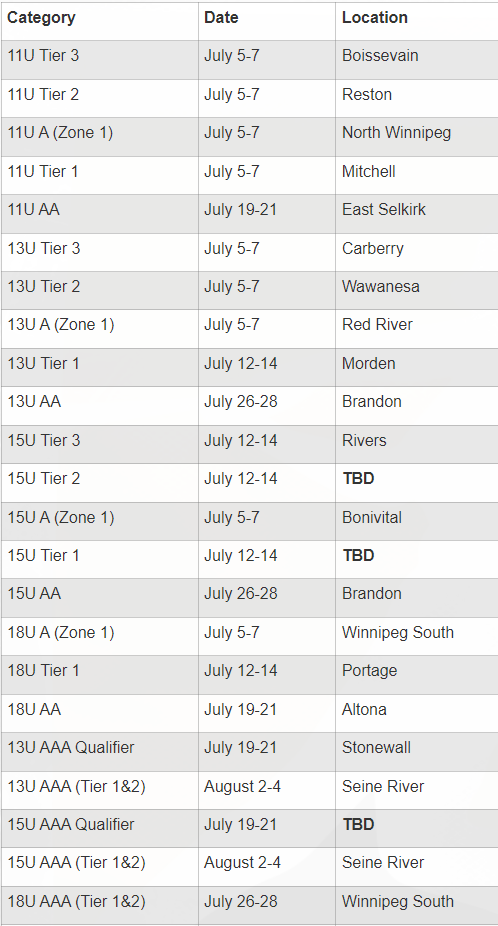 Age CategoryAgeBirth YearFeesGame Days7U Rally Cap5-72017-2019$90.00Tuesday/Thursday9U Grand Slam7-92015-2016$180.00Monday/Wednesday11U10-112013-2014$280.00Tuesday/Thursday/Sunday13U12-132011-2012$290.00Monday/Wednesday/Sunday15U14-152009-2010$300.00Tuesday/Thursday/Sunday (A)Monday/Wednesday/ Sunday (AA)18U16-182006-2008$310.00Tuesday/Thursday/Sunday (A)Monday/Wednesday/Sunday (AA)